Suffolk School Games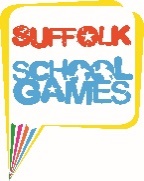 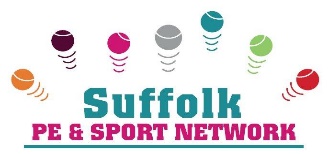 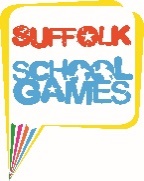 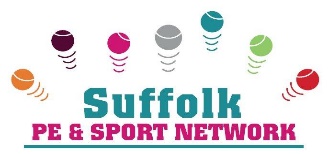 Virtual Multi Skills CompetitionScore SheetSchool NameAge GroupYrs 1&2Yrs 1&2Yrs 3&4Yrs 5&6School NameAge GroupSchool NameAge GroupNameChallenge (1-4)Total Score